РЕШЕНИЕ№ 75                                                                             от 10 ноября 2023 года                                                                                     О внесении изменений в  решение Совета пгт Аксубаево Аксубаевского муниципального района от 13.07.2023 № 68 «​ Об утверждении Положения о муниципальном   контроле  в   сфере благоустройства на территории муниципального образования «Поселок городского типа Аксубаево» Аксубаевского муниципального района Республики Татарстан»В соответствии с Конституцией Российской Федерации, Федеральным законом от 06.10.2003 № 131-ФЗ «Об общих принципах организации местного самоуправления в Российской Федерации», Федеральным законом от 31.07.2020г № 248-ФЗ «О государственном контроле (надзоре) и муниципальном контроле в Российской Федерации», Федеральным законом от 26.12.2008 № 294-ФЗ «О защите прав юридических лиц и индивидуальных предпринимателей при осуществлении государственного контроля (надзора) и муниципального контроля», Законом Республики Татарстан от 28.07.2004 № 45-ЗРТ «О местном самоуправлении в Республике Татарстан»,  руководствуясь Уставом муниципального образования «Поселок городского типа Аксубаево»  Аксубаевского муниципального района Республики Татарстан и во исполнения  письма Министерства экономики Республики Татарстан от 12.10.2023 № № 01-54/7098 «Об индикаторах риска» Совет пгт Аксубаево Аксубаевского муниципального района  Республики Татарстан решил:Внести в решение Совета пгт Аксубаево от 13.07.2023 года № 68  «Об утверждении Положения о муниципальном   контроле  в   сфере благоустройства на территории муниципального образования «Поселок городского типа Аксубаево» Аксубаевского муниципального района Республики Татарстан» следующие  изменения:1.1.  Приложение N 2 дополнить  следующими  пунктами«12. Истечение 90 календарных дней с даты начала осуществления контролируемым лицом деятельности по оказанию услуг в сфере ремонта и обслуживания автомобильного транспорта при отсутствии факта направления таким лицом заявления о согласовании рекламной вывески в орган местного самоуправления.13.Снижение на 50 и более процентов количества работников (но не менее чем на два работника) организации, к обязанностям которой отнесено выполнение работ по уборке объектов и элементов благоустройства, за квартал по сравнению с аналогичным периодом прошлого года при отсутствии увеличения количества уборочной и специальной техники, предназначенной для выполнения указанных работ, за аналогичный период времени.14. Наличие сведений о выявлении в течение 30 календарных дней трёх и более аналогичных случаев отклонения состояния объекта контроля, требования к которому установлены Правилами благоустройства территории муниципального образования, свидетельствующих об имеющихся признаках нарушения обязательных требований в сфере благоустройства и возможном риске причинения вреда (ущерба) охраняемым законом ценностям, которые поступили от граждан, организаций, органов государственной власти, органов местного самоуправления, получены из средств массовой информации, информационно-телекоммуникационной сети «Интернет» и(или) в результате проведения мероприятий, направленных на оценку достоверности поступивших сведений.»15. Наличие в течение одного года не менее пяти постановлений по делу об административном правонарушении о назначении административного наказания за нарушение обязательных требований в сфере благоустройства, вынесенных в отношении контролируемого лица». 2. Настоящее решение вступает в силу со дня его официального опубликования или обнародования.3. Обнародовать настоящее Решение на информационных стендах  пгт Аксубаево Аксубаевского муниципального района,  разместить на официальном сайте Аксубаевского муниципального района http://aksubayevo.tatar.ru  и опубликовать на портале правовой информации Республики Татарстан (http://pravo.tatarstan.ru) в информационно-телекоммуникационной сети "Интернет".4. Контроль за исполнением настоящего решения оставляю за собойГлава пгт Аксубаево,Председатель Совета пгт Аксубаево:                                                   Гилманов К.К.Татарстан РеспубликасыАксубай муниципаль районыШэhэр тибындагыСовет поселогы 423060, Аксубай штп, Советлар урамы, 2 нче йортт.2-73-62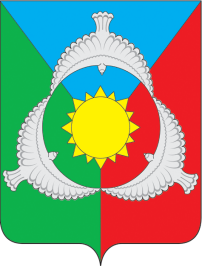 Совет поселка городского типа АксубаевоАксубаевского муниципального района Республики Татарстан423060, пгт  Аксубаево,ул.Советская, д.2т. 2-73-62